OGŁOSZENIE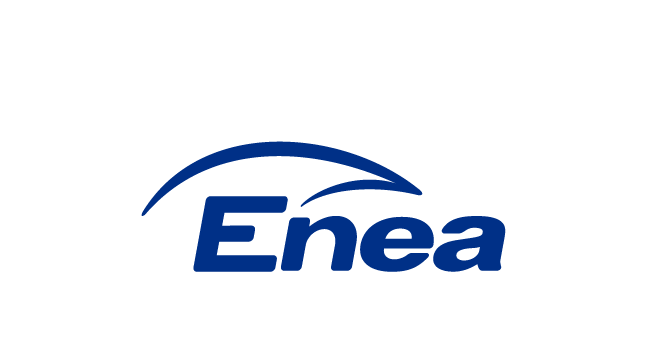 Enea Połaniec S.A.ogłasza przetarg niepublicznyna wykonanie projektu, prac budowlano-montażowych oraz uruchomienie urządzeń w zakresie przystosowania placu węglowego nr 1 w Enea Połaniec S.A. dla potrzeb przygotowywania mieszaniny węgli kamiennych różnych gatunków oraz flotu lub mułu węglowego, w celu przystosowania jej do parametrów akceptowalnych do spalania w kotłach bloków energetycznych nr 2 – 7 w Enea Połaniec S.A.  wg następujących warunków:Przedmiot zamówienia: Wykonanie projektu, prac budowlano-montażowych oraz uruchomienie urządzeń w zakresie przystosowania placu węglowego nr 1 w Enea Połaniec S.A. dla potrzeb przygotowywania mieszaniny węgli kamiennych różnych gatunków oraz flotu lub mułu węglowego, w celu przystosowania jej do parametrów akceptowalnych do spalania w kotłach bloków energetycznych nr 2 – 7 w Enea Połaniec S.A.Szczegółowy zakres Usług Określa SIWZ stanowiący Załącznik nr 2 do ogłoszenia.Termin wykonania usługi: do dnia 31.12.2018 r. Zamawiający nie dopuszcza ofert częściowych  i  wariantowychOfertę należy przesłać do dnia 245.04.2018r do godz. 12.00 na adres e-mail: teresa.wilk@enea.pl Oferent ponosi wszelkie koszty związane ze sporządzeniem i przedłożeniem oferty.Oferent zobowiązany jest do zachowania w tajemnicy wszelkich poufnych informacji, które uzyskał od Zamawiającego w trakcie opracowywania oferty.Zamawiający zastrzega sobie prawo do przyjęcia lub odrzucenia oferty w każdym czasie przed przekazaniem zamówienia do realizacji bez podania uzasadnienia., co nie skutkuje żadnym roszczeniami oferenta wobec Zamawiającego.Zamawiający udzieli zamówienia wybranemu oferentowi, zgodnie z zapytaniem ofertowym i warunkami ustalonymi podczas ewentualnych negocjacji.Ponadto oferta powinna zawierać:Wynagrodzenie ofertowe - wg Załącznika nr 1 do formularza ofertowego Warunki płatności.Terminy wykonania,Okres gwarancji,Okres ważności oferty,Potwierdzenie wykonania całego zaplanowanego zakresu zadania,Ewentualne informacje uzupełniające do zakresu zadania,Wstępne wymagania w zakresie rodzajów i ilości mediów koniecznych w procesie mieszania,Potwierdzenie dokonania wizji lokalnej na obiekcie, na etapie przed złożeniem oferty.Określenie sposobu dozowania oraz sterowania procesem dozowania poszczególnych gatunków węgla oraz flotu lub mułu węglowego dla dotrzymania oczekiwanych parametrów przygotowanej mieszaniny,Wstępne określenie specyfikacji koniecznych urządzeń technologicznych oraz wspomagających proces,Oświadczenie o posiadaniu przez Projektantów właściwych kwalifikacji oraz uprawnień związanych z całym zakresem przedmiotu zamówienia,Oświadczenie o posiadaniu przez Kierownika budowy oraz Kierowników robót, wymaganych właściwych kwalifikacjach oraz uprawnieniach związanych z realizacją całego zakresu przedmiotu zamówienia,  Określenie szacunkowych kosztów serwisowych w zakresie utrzymania w stałej sprawności urządzeń i instalacji przez okres gwarancyjny oraz w okresie pogwarancyjnym łącznie do 5 lat.Określenie listy i ilości materiałów eksploatacyjnych oraz części szybkozużywających się przez okres gwarancyjny.Wskazanie ewentualnych podwykonawców prac, z zakresem tych pozlecanych prac,Oświadczenie o zagwarantowaniu całodobowej dostępności serwisu Wykonawcy w okresie gwarancyjnym,Referencje dla wykonanych usług o profilu zbliżonym do usług będących przedmiotem przetargu (w   czynnych  obiektach  przemysłowych), potwierdzające posiadanie przez oferenta co najmniej 3-letniego doświadczenia, poświadczone co najmniej 3 listami referencyjnymi, (które zawierają kwoty z umów) dla realizowanych usług o wartości łącznej nie niższej niż  5.000.000 zł netto lub referencje w zakresie zmechanizowanego przygotowywania mieszanek węgla z mułami na poziomie minimum 100 tys. ton rocznie.Oświadczenia:o zapoznaniu się z zapytaniem ofertowym,o wyrażeniu zgodny na ocenę zdolności wykonawcy do spełnienia określonych wymagań w zakresie jakości, środowiska oraz bezpieczeństwa i higieny pracy, o posiadaniu certyfikatu z zakresu jakości, ochrony środowiska oraz bezpieczeństwa i higieny pracy lub ich braku,o wykonaniu przedmiotu zamówienia zgodnie z obowiązującymi przepisami ochrony środowiska oraz bezpieczeństwa i higieny pracy,o zastosowaniu rozwiązań spełniających warunki norm jakościowych, o zastosowaniu narzędzi spełniających warunki zgodne z wymogami bhp i ochrony środowiska, o kompletności oferty pod względem dokumentacji, o spełnieniu wszystkich wymagań Zamawiającego określonych w zapytaniu ofertowym, o objęciu zakresem oferty wszystkich dostaw niezbędnych do wykonania przedmiotu zamówienia zgodnie z określonymi przez Zamawiającego wymogami oraz obowiązującymi przepisami prawa polskiego i europejskiego.Kryterium oceny ofertOferty zostaną ocenione przez Zamawiającego w oparciu o następujące kryterium oceny:Bilans oceny ofert:  K= K1+K2Wynagrodzenie Ofertowe netto - znaczenie (waga) 90%(porównywana będzie Cena netto   nie zawierająca podatku VAT)Gdzie:Cn – wynagrodzenie najniższe z ocenianych Ofert/najniższa wartość oferty (netto),Co – wynagrodzenie ocenianej Oferty/wartość ocenianej oferty (netto).Gwarancja  - znaczenie (waga) 10%Gdzie:Gn –gwarancja  najkrótsza z ocenianych Ofert.Go – wynagrodzenie ocenianej Oferty/wartość ocenianej oferty (brutto).Udzielana   przez   Oferenta   gwarancja    musi   zawierać się   w przedziale 24 miesiące  do  48 miesięcy.Do oferty należy dołączyć referencje określone w Załączniku nr 1, poświadczone co najmniej 3 listami referencyjnymi.Dostawca zobowiązany jest do stosowania Ogólnych Warunków Zakupu usług Enea Połaniec S.A. umieszczonych na stronie:https://www.enea.pl/pl/grupaenea/o-grupie/spolkigrupy-enea/polaniec/zamowieniaWymagania   Zamawiającego w zakresie wykonywania prac na obiektach na terenie Zamawiającego zamieszczone są na stronie internetowej https://www.enea.pl/pl/grupaenea/o-grupie/spolki-grupy-enea/polaniec/zamowienia/dokumenty.  Wykonawca zobowiązany jest do zapoznania się z tymi   dokumentami. Osoby odpowiedzialne za kontakt z oferentami ze strony Zamawiającego:w zakresie technicznym:Witold DunalSpecjalista ds. pozablokowychtel.: +48 15 865 62 81 email: @enea.plw zakresie formalnym:Teresa WilkSt. specjalista d/s Umówtel. +48 15 865-63 91; fax: +48 15 865 61 88email: teresa.wilk@enea.plPrzetarg prowadzony będzie na zasadach określonych w regulaminie wewnętrznym Enea Połaniec S.A.Zamawiający zastrzega sobie możliwość zmiany warunków przetargu określonych w niniejszym ogłoszeniu lub odwołania przetargu bez podania przyczyn.Załączniki: Załącznik nr 1 do ogłoszenia - Wzór ( formularz) ofertyZałącznik nr 2 - do ogłoszenia - Specyfikacja  istotnych   warunków zamówienia  ( SIWZ) - na  wykonanie projektu, prac budowlano-montażowych oraz uruchomienie urządzeń w zakresie przystosowania placu węglowego nr 1 w Enea Połaniec S.A. dla potrzeb przygotowywania mieszaniny węgli kamiennych różnych gatunków oraz flotu lub mułu węglowego, w celu przystosowania jej do parametrów akceptowalnych do spalania w kotłach bloków energetycznych nr 2 - 7.Załącznik nr 3 do ogłoszenia - Wzór umowy.Załącznik nr 1 do ogłoszenia FORMULARZ OFERTYDane dotyczące oferenta:Nazwa ....................................................................................................................Siedziba ..................................................................................................................N rachunku   bankowego   Oferenta …………………………………………………………………..Nr telefonu/faksu....................................................................................................nr NIP.......................................................................................................................adres e-mail:………………………………………………………………………………………………….……osoba do kontaktu .................................... nr tel. .............................. e-mail. ...............................NINIEJSZYM SKŁADAMY OFERTĘ w przetargu niepublicznym na  wykonanie projektu, prac budowlano-montażowych oraz uruchomienie urządzeń w zakresie przystosowania placu węglowego nr 1 w Enea Połaniec S.A. dla potrzeb przygotowywania mieszaniny węgli kamiennych różnych gatunków oraz flotu lub mułu węglowego, w celu przystosowania jej do parametrów akceptowalnych do spalania w kotłach bloków energetycznych nr 2 – 7 w Enea Połaniec S.A.OŚWIADCZAMY, że zapoznaliśmy się z ogłoszeniem o przetargu oraz uznajemy się za związanych określonymi w nim postanowieniami i zasadami postępowania.NINIEJSZYM SKŁADAMY:Szczegółowy zakres przedmiotu oferty.Wynagrodzenie ofertowe. Termin  realizacji.Opis profilu działalności oferenta.Oświadczenie o profilu działalności zbliżonym do będącego przedmiotem przetargu, realizowanym o wartości sprzedaży usług nie niższej niż 5.000.000 zł   netto rocznie. Referencje dla wykonanych usług o profilu zbliżonym do usług będących przedmiotem przetargu (w   czynnych  obiektach  przemysłowych), potwierdzające posiadanie przez oferenta co najmniej 3-letniego doświadczenia, poświadczone co najmniej 3 listami referencyjnymi, (które zawierają kwoty z umów) dla realizowanych usług o wartości łącznej nie niższej niż  5.000.000 zł netto lub referencje w zakresie zmechanizowanego przygotowywania mieszanek węgla z mułami na poziomie minimum 100 tys. ton rocznie.Aktualny odpis z KRS lub oświadczenie o prowadzeniu działalności gospodarczej.Informację o wynikach finansowych oferenta za lata 2014-2016 w formie oświadczenia Zarządu lub właściciela.Oświadczenie oferenta o niezaleganiu ze składkami ZUS i podatkami.Oświadczenie o związaniu niniejszą ofertą przez okres co najmniej 90 dni od daty upływu terminu składania ofert.Oświadczenie że oferent jest czynnym podatnikiem VAT zgodnie z postanowieniami ustawy o podatku VAT.Oświadczenie, że  Oferent akceptuje  projekt  umowy  i zobowiązuje się  do  jej  podpisania w  przypadku   wyboru   jego  oferty w  miejscu  i   terminie   wyznaczonym   przez   ZamawiającegoOświadczenie  o   akceptacji   terminu  płatności -  30   dni  od   daty doręczenia  przez  Wykonawcę prawidłowo wystawionej faktury VAT.Oświadczenia zawarte w pkt. 10.19 ogłoszenia. Ważne polisę OC na kwotę nie niższą niż 5.000.000 zł (poza polisami obowiązkowymi OC) lub oświadczenie, że oferent będzie posiadał taką polisę przez cały okres świadczenia usług.1PEŁNOMOCNIKIEM oferentów uprawnionym do reprezentowania wszystkich oferentów ubiegających się wspólnie o udzielenie zamówienia oraz do zawarcia umowy2 jest: ____________________________________________________________ dotyczy oferentów wspólnie ubiegających się o udzielenie zamówienia2 niepotrzebne skreślićNiniejszą ofertę wraz z załącznikami składamy na ___ kolejno ponumerowanych stronach.ZAŁĄCZNIKAMI do niniejszej oferty są:    Dokumenty wymienione w pkt 4 ppkt 4.1 do 4.15.__________________________________    __________________ dnia __ __ _____ roku (podpis oferenta/pełnomocnika oferentaZałącznik nr 2 do ogłoszenia SIWZ na„Wykonanie projektu, prac budowlano-montażowych oraz uruchomienie urządzeń w zakresie przystosowania placu węglowego nr 1 w Enea Połaniec S.A. dla potrzeb przygotowywania mieszaniny węgli kamiennych różnych gatunków oraz flotu lub mułu węglowego, w celu przystosowania jej do parametrów akceptowalnych do spalania w kotłach bloków energetycznych nr 2 – 7 w  Enea Połaniec S.A.”PRZEDMIOT ZAMÓWIENIA   Wykonanie projektu, prac budowlano-montażowych oraz uruchomienie urządzeń w zakresie przystosowania placu węglowego nr 1 w Enea Połaniec S.A. dla potrzeb przygotowywania mieszaniny węgli kamiennych różnych gatunków oraz flotu lub mułu węglowego, w celu przystosowania jej do parametrów akceptowalnych do spalania w kotłach bloków energetycznych nr 2 - 7.I. Szczegółowy zakres prac do wykonania obejmuje:Opracowanie koncepcji rozwiązania technicznego i lokalizacyjnego w zakresie przystosowania placu węglowego nr 1 w Enea Połaniec S.A. dla potrzeb ciągłego przygotowywania mieszaniny trzyskładnikowej: dwóch gatunków węgli kamiennych różnych gatunków oraz flotu lub mułu węglowego, w celu przystosowania tych paliw do parametrów akceptowalnych do spalania w kotłach bloków energetycznych nr 2 – 7 w Enea Połaniec S.A..Przeprowadzenie wstępnej analizy parametrów węgli, które będą wsadem do procesu przygotowywania mieszaniny, pod kątem możliwości uzyskania parametrów akceptowalnych tej mieszaniny. Założenia szczegółowe w zakresie parametrów paliw wsadowych (kaloryczność, zawartość siarki, zawartość popiołu) zawarte są w rozdziale II, pkt. 19 i 20. Bieżące konsultowanie oraz uzyskanie akceptacji w zakresie opracowanej koncepcji rozwiązania technicznego i lokalizacyjnego z upoważnionymi w Umowie przedstawicielami Zamawiającego. Wykonanie, z udziałem przedstawicieli Zamawiającego, wstępnej analizy proponowanego rozwiązania technicznego instalacji w celu określenia, czy będzie spełniać ona wymagania w zakresie bezpieczeństwa i higieny pracy, bezpieczeństwa pożarowego, bezpieczeństwa dla środowiska naturalnego, a także bezpieczeństwa przeciwwybuchowego, wykonanie ustalonych na tym etapie zaleceń podczas opracowywania dokumentacji technicznej.Określenie przedziałów dla zakresów parametrów paliw wsadowych (kaloryczność, zawartość siarki, zawartość popiołu), koniecznych dla spełnienia prawidłowego przebiegu przyszłego procesu przygotowywania mieszaniny oraz uzyskiwania oczekiwanych parametrów wyjściowych.Wykonanie projektu budowlanego oraz przygotowanie pozostałych dokumentów wymaganych do uzyskania stosownych decyzji od organów państwowych i samorządowych, w celu uzyskania prawomocnego pozwolenia na budowę.Uzyskanie w imieniu Enea Połaniec S.A. stosownych pozwoleń od organów administracji samorządowej oraz państwowej, przy czym wszystkie dokumenty powinny być przygotowywane przez Wykonawcę oraz sygnowane przez upoważnionego przedstawiciela Zamawiającego. W przypadku instalowania urządzeń poddozorowych lub innych wymagających rejestracji, Wykonawca, skompletuje konieczną dokumentację, przygotuje wymagane dokumenty oraz zarejestruje te urządzenia we właściwym Urzędzie Dozoru Technicznego lub innym Urzędzie, zgodnym z jego specyfiką, przy czym wszystkie dokumenty powinny być przygotowywane przez Wykonawcę oraz sygnowane przez upoważnionego przedstawiciela Zamawiającego. Projekt budowlany należy wykonać w 5 egzemplarzach oraz w wersji elektronicznej w formacie PDF. Wykonanie dokumentacji technicznej oraz dokumentacji montażowej we wszystkich wymaganych branżach dla wykonania prac budowlanych, wykonania i montażu koniecznych urządzeń dla uzyskania wymaganego produktu końcowego (mieszaniny dwóch różnych węgli kamiennych z flotem lub mułem węglowym), zgodnie z założeniami określonymi w rozdziale II.Zakres wykonania, dostawy i montażu obejmujący urządzenia technologiczne służące do przygotowywania mieszaniny węgli, powinien obejmować co najmniej:Zestaw trzech koszy zasypowych dla podawania trzech różnych gatunków węgli wraz z urządzeniami dozującymi na przenośnik odbierający oraz z najazdem dla ładowarek,Przenośnik odbierający z koszy zasypowych,Urządzenie mieszające, w sposób ciągły, dozowane gatunki węgli, w celu stworzenia jednorodnej mieszaniny,Przenośnik skośny, obrotowy, gwarantujący wysypywanie przygotowanej mieszaniny na plac węglowy.Urządzenia wspomagające proces technologiczny przygotowywania mieszaniny.Dokumentację techniczną i montażową należy wykonać w 2 egzemplarzach w wersji papierowej oraz w wersji elektronicznej w formacie PDF.Bieżące uzgodnienia opracowywanej dokumentacji technicznej i montażowej z upoważnionymi przedstawicielami Zamawiającego, w tym w zakresie doboru urządzeń technologicznych, wyposażenia technicznego, wyboru dostawców urządzeń i podzespołów, w celu zachowania unifikacji i standaryzacji wobec dotychczas stosowanych urządzeń i aparatury w Enea Połaniec S.A..Wydanie oświadczenia projektantów, zaopiniowanie ostatecznej wersji dokumentacji technicznej przez rzeczoznawców w zakresie wymagań bhp i p.poż oraz przekazanie zatwierdzonej dokumentacji Zamawiającemu do odbioru.Kompletacja wszystkich materiałów budowlanych, wykonanie i kompletacja urządzeń technologicznych, pomiarowych, urządzeń zasilania energia elektryczną i sterowania oraz materiałów pomocniczych związanych z realizacją całego zadania, zgodnie z zatwierdzoną dokumentacją techniczną.Opracowanie instrukcji organizacji robót oraz harmonogramu realizacji prac na obiektach w Enea Połaniec S.A., uzgodnienie tych dokumentów z przedstawicielami Zamawiającego, a w tym z Biurem BHP.Wykonanie prac przygotowawczych, budowlanych, dróg dojazdowych, najazdów do koszy zasypowych na obiekcie w Enea Połaniec S.A., po uzyskaniu wszystkich prawomocnych decyzji od organów administracji samorządowej i państwowej, zgodnie z projektem budowlanym.Ustanowienie przez Wykonawcę, Kierownika budowy oraz Kierowników robót, zgodnie z wymaganiami wynikającymi z uzyskanego pozwolenia na budowę.Dostawa urządzeń i materiałów na plac budowy, wykonanie montażu urządzeń technologicznych, urządzeń wspomagających proces przygotowywania mieszaniny węgli, podestów obsługowych, zgodnie z dokumentacją montażową Wykonawcy.Montaż instalacji elektrycznej zasilania urządzeń technologicznych ze wskazanej przez Zamawiającego na etapie koncepcji rozdzielni elektrycznej wraz z rozdzielnią obiektową. Montaż instalacji elektrycznej oświetlenia urządzeń technologicznych oraz placu manewrowego dla ładowarki.Montaż instalacji elektrycznej zasilania gniazd remontowych.Montaż instalacji uziemiającej i połączeń wyrównawczych oraz wykonanie ewentualnej instalacji odgromowejMontaż kabiny sterowniczej operatora  oraz instalacji sterowniczej i sygnalizacyjnej.Montaż kamer do ciągłego monitorowania procesu przygotowywania mieszaniny węgli na stanowiskach operacyjnych Enea Połaniec S.A. (DIRE, Operator urządzeń pozablokowych).Wykonanie przez Wykonawcę koniecznej rozbudowy elektrycznych rozdzielni zasilających i sterowniczych Zamawiającego, uzgodnionych na etapie opracowywania koncepcji oraz projektu budowlanego.Opracowanie oznakowania KKS dla nowych urządzeń i instalacji w uzgodnieniu i zgodnie z systemem oznakowania obowiązującym u Zamawiającego oraz montaż oznakowania na urządzeniach i instalacjach.Wykonanie koniecznych badań i pomiarów, wymaganych do podania mediów do uruchomienia urządzeń technologicznych i wspomagających, instalacji oświetlenia i sterowania.Podanie napięcia przez upoważnione osoby, działające w imieniu Zamawiającego, na poszczególne instalacje, wykonanie pomiarów ochronnych przez Wykonawcę.Uruchomienie poszczególnych urządzeń, wykonanie koniecznych regulacji, ruch próbny bez obciążenia.Wykonanie 3-dniowego ruchu próbnego pod obciążeniem, po uprzednim przygotowaniu przez Zamawiającego różnych, wymaganych testem, gatunków węgla oraz flotu lub mułu węglowego. Wykonywanie ewentualnych wymaganych regulacji po zakończeniu testów. Warunki dla uzyskania pozytywnego wyniku testów podczas ruchu próbnego zostały określone w rozdziale II. Opracowanie tymczasowej instrukcji eksploatacji dla obsługi urządzeń i całego procesu przygotowywania mieszaniny węgli, zgodnie zobowiązującymi u Zamawiającego wytycznymi w tym zakresie, uzyskanie akceptacji tej instrukcji przez Zamawiającego. Szkolenie obsługi procesu mieszania węgli na bazie zatwierdzonej tymczasowej instrukcji eksploatacji.Opracowanie dokumentacji powykonawczej, dostarczenie deklaracji zgodności dla wykonanej instalacji oraz certyfikatów jakości dla poszczególnych urządzeń i materiałów.Przygotowanie wymaganej dokumentacji, opracowanie wniosku, zgłoszenie do Nadzoru Budowlanego zakończenia budowy oraz uzyskanie prawomocnej decyzji w tym zakresie.Zgłoszenie przez Wykonawcę, zadania do odbioru końcowego oraz odbiór końcowy zadania przez Zamawiającego.II. Założenia techniczne dla prawidłowej realizacji zadania:Zadanie należy zrealizować w systemie „pod klucz”, przy zachowaniu unifikacji i standaryzacji dotychczas stosowanych urządzeń i aparatury u Zamawiającego.Ciągłe przygotowanie mieszaniny 3 różnych gatunków węgli kamiennych, w tym flotów lub mułów węglowych,  będzie dotyczyć realizacji tego procesu na wydzielonym obszarze placu węglowego nr 1 od strony północnej.Zakres obszaru koniecznego do wydzielenia dla normalnej obsługi procesu określi Wykonawca na etapie koncepcji.Stałym składnikiem w procesie przygotowywania mieszaniny węgli będzie zawsze flot lub niskokaloryczny muł węglowy.Wszystkie gatunki węgli do sporządzania mieszaniny będą dostarczane na wydzielony obszar placu węglowego nr 1 przez Zamawiającego, ładowarko-zwałowarką ŁZKS-1 oraz alternatywnie transportem samochodowym.Wykonawca zaprojektuje i wykona konieczną rozbudowę dróg dojazdowych dla transportu samochodowego na plac węglowy nr 1 oraz dla wykonywania prac serwisowych urządzeń.Zamawiający zapewnia sprzęt transportowy do obsługi procesu podawania różnych gatunków węgla oraz flotu lub mułu węglowego do zasobników projektowanej instalacji oraz do rozgarniania i odbioru przygotowanej mieszaniny węgli z mułem na wysypie, nie jest więc on przedmiotem dostawy w zakresie Wykonawcy.Wykonawca powinien sugerować Zamawiającemu na etapie koncepcji, w jaki typ ładowarki do zasypywania zasobników dozujących należy się wyposażyć, w celu dotrzymania wymaganej wydajności całej projektowanej instalacji. Obsługa ruchowa procesu przygotowywania mieszaniny węgli, gospodarka węglami na placu węglowym nr 1 oraz utrzymywanie rytmiczności dostaw różnych gatunków węgla oraz flotów lub mułów węglowych, należy do zakresu Zamawiającego. Cała instalacja powinna być przygotowana do normalnej pracy we wszystkich warunkach otoczenia w ciągu całego roku, niezależnie od warunków atmosferycznych, przy czym flot oraz muł węglowy powinien być podawany wyłącznie przy dodatnich temperaturach otoczenia.Cała instalacja przygotowywania mieszaniny węgli powinna być zaprojektowana do pracy ciągłej przez 24 godziny w ciągu doby. Rzeczywisty czas pracy instalacji w ciągu doby będzie wynikał wyłącznie z rytmiczności dostaw węgli oraz flotów lub mułów węglowych na plac węglowy nr 1.Wymagana rzeczywista średnia wydajność całego procesu przygotowywania mieszaniny węgli oraz flotów lub mułów węglowych powinna wynosić minimum 200 ton mieszaniny węgli z flotem lub mułem węglowym na godzinę.Bieżący wysyp przygotowywanej mieszaniny węgli z flotem lub mułem węglowym powinien odbywać się w wyznaczoną strefę placu węglowego nr 1, przy wykorzystaniu skośnego przenośnika obrotowego (wybór rodzaju zastosowanego przenośnika należy do Wykonawcy), który podczas normalnej pracy będzie skierowany na plac węglowy, natomiast na czas przestojów linii, powinien być obrócony w sposób, który zagwarantuje, że nie będzie przeszkodą w normalnym prowadzeniu procesu składowania i pobierania węgla z placu węglowego nr 1, co zabezpieczy go przed nieprzewidzianymi uszkodzeniami przez spychacze lub wysięgnik ładowarko-zwałowarki. Obrotowy przenośnik zrzutowy mieszaniny węgli nie powinien w żaden sposób kolidować podczas normalnej pracy, z maksymalnie wysuniętym wysięgnikiem ładowarko-zwałowarki ŁZKS-1.Instalacja przygotowania mieszaniny powinna być wyposażona w kabinę sterowniczą dla operatora instalacji, spełniającą wymagania co do warunków pracy dla obsługi, a w tym klimatyzacja w okresie letnim oraz ogrzewanie w okresie jesienno-zimowym (dopuszczalne jest ogrzewanie podłogowe).Wykonawca określi na etapie opracowywania koncepcji wymaganą ilość osób do obsługi całego procesu mieszania na każdej zmianie.Sterowanie pracą urządzeń powinno odbywać się na trzy sposoby:automatycznie (czyli w sposób zdalny sekwencyjny) z kabiny operatora,zdalny z kabiny operatora (uruchamianie indywidualnie poszczególnych urządzeń),lokalny, czyli miejscowy ze skrzynek sterowania lokalnego, umieszczonych w pobliżu urządzeń (do celów serwisowych) i wyposażonych w przyciski wyłączenia awaryjnego „STOP”.Wymagane parametry uzyskiwanej mieszaniny węgli kamiennych z flotem lub z mułem węglowym, na końcu procesu mieszania powinny być następujące:Kaloryczność w zakresie: 19 – 23 MJ/kg,Zawartość siarki nie więcej niż 1,7 %,Zawartość popiołu nie więcej niż 25 %.Do procesu przygotowywania mieszaniny węgli kamiennych z flotem lub z mułem węglowym parametry węgli oraz flotu lub mułu węglowego powinny być następujące:Węgiel kamienny krajowy:Kaloryczność w zakresie: 19 – 23 MJ/kg,Zawartość siarki nie więcej niż 1,2 %,Zawartość popiołu do 28 %.Węgiel kamienny dodatkowy:Kaloryczność w zakresie: 26 – 29 MJ/kg,Zawartość siarki nie więcej niż 2,7 %,Zawartość popiołu nie więcej niż 10 %.Flot lub muł węglowy:          Kaloryczność w zakresie: 10 – 17 MJ/kg,Zawartość siarki nie więcej niż 1,0 %,Zawartość popiołu nie więcej niż 38 %.Dostarczane na plac węglowy nr 1 różne gatunki węgla będą poddawane wstępnej separacji zanieczyszczeń (brył, desek) na kratach wywrotnic wagonowych, których oczka wynoszą 400x400 mm oraz separacji złomu stalowego na separatorze elektromagnetycznym ES-34.  Flot lub muł węglowy, w przypadku dostarczania go na plac węglowy nr 1 przy pomocy transportu samochodowego, nie będzie poddawany procesowy wstępnej separacji zanieczyszczeń.Przygotowana mieszanina węgli z flotem lub mułem węglowym, podczas procesu podawania do zasobników bloków energetycznych nr 2 -7, będzie poddawana kolejnej separacji zanieczyszczeń (brył, desek) na przesiewaczach rolkowych PR-49 lub PR-50, w których wydzielane są wtrącenia ponadgabarytowe o wymianach ponad 170x150 mm oraz separacji złomu stalowego na separatorach elektromagnetycznych ES-45 lub ES-46.  Do obowiązków Zamawiającego będzie należało bieżące sprawdzanie i ewentualne korygowanie na etapie dostaw węgli oraz flotu lub mułu węglowego, parametrów jakościowych tych paliw jako materiału wsadowego, łącznie z szacunkową ilością masową dostaw poszczególnych gatunków, koniecznych do sporządzania właściwego składu mieszaniny na placu węglowym nr 1, określonej w pkt. II.19.Do obowiązków Zamawiającego należy systematyczne wykonywanie pobierania ręcznie próbek pierwotnych oraz wykonywanie analiz w zakresie określania parametrów przygotowanej do podawania na bloki mieszaniny węgli z flotem lub mułem węglowym, w sposób zgodny z normą PN- G-04502:2016-11 oraz sporządzanie na bieżąco raportów w zakresie oceny poprawności procesu mieszania, w celu wydania przez obsługę instalacji, przygotowanej mieszaniny do podawania jej na bloki energetyczne lub zawrócenia jej do procesu ponownego wymieszania dla wykonania korekty uzyskanych parametrów oraz uzyskania parametrów akceptowalnych w zakresie określonym w pkt. II.18.Wykonawca opracuje na etapie koncepcji oraz wdroży do funkcjonowania na etapie rozruchu, ramowy algorytm postępowania w zakresie przygotowywania mieszaniny węgli kamiennych z flotami lub mułami węglowymi, który będzie umożliwiał odpowiednie sterowanie przez obsługę procesem mieszania w zakresie dozowania właściwych porcji każdego gatunku węgla oraz flotu lub mułu węglowego. Dobór właściwych, gwarantujących uzyskanie wymaganej wydajności urządzeń dozujących, wybór sposobu sterowania procesem dozowania poszczególnych gatunków węgla oraz flotu lub mułu węglowego należy do zakresu Wykonawcy.Proces przygotowywania mieszaniny węgli powinien spełniać wymagania w zakresie bezpieczeństwa BHP, bezpieczeństwa przeciwpożarowego, w zakresie ochrony środowiska naturalnego, a także bezpieczeństwa przeciwwybuchowego.  Zastosowane urządzenia i napędy nie powinny podczas normalnej pracy emitować hałasu ponad dopuszczalne  normy, również podczas pracy w porze nocnej, w przeciwnym przypadku należy zaprojektować i zamontować stosowne osłony. Zamawiający nie zapewnia dostępu do sieci sprężonego powietrza, jeśli będzie to wynikało z potrzeb wspomagania procesu technologicznego mieszania.Dostęp do wody p.poż, jeżeli będzie ona wymagana do celów ochrony przeciwpożarowej lub do wspomagania procesu mieszania, zostanie określony na etapie koncepcji, po określeniu przez Wykonawcę zapotrzebowania. Rozbudowa tej instalacji łącznie z przyłączem do istniejącej sieci należy do zakresu Wykonawcy.Kosze zasypowe dla węgla oraz flotu lub mułu węglowego powinny być zabezpieczone przed szybkim zużywaniem oraz przed przyklejaniem się szczególnie flotu lub mułu węglowego do jego ścian i do urządzenia dozującego. Sposób rozwiązania tego tematu należy do zakresu Wykonawcy.Kosze zasypowe powinny posiadać odpowiednie najazdy dla ładowarek kołowych oraz posiadać sygnalizację napełnienia, w celu ułatwienia operatorowi ładowarki, procesu ich zasypywania.Zasilanie wszystkich urządzeń technologicznych oraz wspomagających proces mieszania, w energię elektryczną należy wykonać ze wskazanych przez Zamawiającego, na etapie opracowywania koncepcji, rozdzielni elektrycznych, na podstawie wytycznych Wykonawcy w zakresie zapotrzebowania mocy, należy przy tym założyć pracę ciągłą instalacji.Wstępnie zakłada się zasilanie całej instalacji elektrycznej z rozdzielni nr 0,4kV RW1 lub z rozdzielni 0,4kV RW2, zlokalizowanych w budynku H-4 (obok placu węglowego nr 1), przy zapotrzebowaniu mocy około 120 kW. Zasilanie instalacji oświetlenia należy wykonać z rozdzielni 0,4kV S56 zlokalizowanej w budynku A7-1, a zasilanie gniazd remontowych i serwisowych oraz klimatyzacji, wentylacji i ogrzewania elektrycznego – z rozdzielni 0,4kV NW14 – zlokalizowanej w budynku A7-1.Wymagane jest zainstalowanie kontenerowej stacji rozdzielczej przy obiektowej o napięciu 0,4 kV, zlokalizowanej w pobliżu instalacji mieszania, wyposażonej w Przeciwpożarowy Wyłącznik Prądu, zainstalowany w ogólnodostępnym i oznaczonym miejscu.Doposażenie wskazanych przez Zamawiającego, istniejących rozdzielni elektrycznych, w odpowiednią aparaturę łączeniowo – zabezpieczającą dla nowych obwodów zasilania urządzeń, oświetlenia, wentylacji (klimatyzacji) i gniazd remontowych należy do  zakresu Wykonawcy.Należy zainstalować następujące gniazda remontowe w pobliżu instalacji: 1-fazowe: 2 - 4 sztuki, 3-fazowe 32 A : 1 sztuka, 3-fazowe 64 A: 1 sztuka.Wszystkie nowe urządzenia i instalacje powinny mieć zaprojektowane, wykonane oraz sprawdzone połączenia uziemiające i wyrównawcze. Instalacja uziemiająca musi być połączona, w co najmniej dwóch miejscach, z istniejącą Instalacją Uziemień Zewnętrznych ENEA Połaniec S.A. Wskazanie miejsc przyłączenia zostanie dokonane na etapie opracowywania koncepcji.Dodatkowa instalacja oświetleniowa powinna gwarantować oświetlenie zarówno urządzeń technologicznych jak i placu manewrowego dla ładowarek, gwarantując normalna pracę tych urządzeń w porze nocnej.Urządzenia powinny być wyposażone w konieczne odgrodzenia oraz osłony bezpieczeństwa, a cała instalacja oznakowana znakami ostrzegawczymi przed niepożądanym dostępem osób postronnych.Koniecznym jest zainstalowanie przez Wykonawcę, kamer monitorujących rejon wydzielony placu węglowego nr 1 do sporządzenia mieszanek węgli, z podglądem na stanowiskach: Dyżurnego Inżyniera Ruchu Elektrowni oraz Operatora nastawni urządzeń pozablokowych. Operator linii przygotowywania mieszanek węgli z flotem lub mułem węglowym powinien mieć zapewnioną stałą łączność telefoniczną z Operatorem nastawni urządzeń pozablokowych.Układy automatyki powinny zostać zaprojektowane w oparciu o sterowniki firm Siemens, Fanuc, Schneider.Wykonawca jest zobowiązany do dostarczenia „Projektu aplikacji sterownika” w wersji źródłowej, łącznie z oprogramowaniem narzędziowym dla wybranego dostawcy  sterownika.Sygnały z pracy oraz stanów awaryjnych nowej instalacji powinny być przesyłane do sieci Ovation.Wykonawca wykona połączenie światłowodowe sterownika instalacji z systemem Ovation na Nastawni Centralnej. Wymianę  danych należy zrealizować w oparciu o protokół MODBUS/TCP.Instalacja przygotowywania mieszaniny węgli z flotami lub mułami węglowymi powinna być wyposażona przez Wykonawcę w konieczny sprzęt gaśniczy, zgodny z wymaganiami prawnymi.Przy projektowaniu posadowienia dla urządzeń, należy wziąć pod uwagę, że będą one posadowione bezpośrednio na placu węglowym, a nie na gruncie rodzimym, co ma istotne znaczenie dla zaprojektowania właściwego sposobu fundamentowania oraz podbudowy.Wycinka drzew, które mogą ewentualnie kolidować z nową montowaną instalacją do przygotowywania mieszaniny węgli z mułem oraz związane z tym uzgodnienia formalne należą do zakresu Wykonawcy.Przebudowa istniejącego rurociągu suchego wody p.poż. w przypadku kolizji z planowanym montażem urządzeń i instalacji należy do zakresu Wykonawcy.Zabezpieczenie antykorozyjne konstrukcji wsporczych, urządzeń technologicznych, urządzeń wspomagających należy do obowiązków Wykonawcy. Należy je wykonać przez oczyszczenie do minimum 2 stopnia czystości, np. poprzez piaskowanie, dwukrotne malowanie farbą podkładową epoksydową oraz dwukrotne malowanie farbą nawierzchniową poliuretanową w kolorze szarym. Całkowita grubość warstw malarskich powinna wynosić minimum 240 μm. Kolorystyka konstrukcji wg RAL do ustalenia na etapie projektu, siatki ochronne powinny być w kolorze żółtym, bortnice podestowe - niebieskie.Warunki do pozytywnego zaliczenia ruchu próbnego instalacji do przygotowywania mieszaniny węgli z flotem lub mułem węglowym są następujące:Bezawaryjna prac instalacji w czasie trzech pełnych dni podczas prowadzenia ruchu próbnego, w tym dopuszczalna jest praca tylko na dwie zmiany w ciągu każdej doby,Uzyskanie wymaganej wydajności pracy instalacji w zakresie minimum 200 ton/godzinę wyprodukowanej mieszaniny, licząc łączny czas pracy instalacji w okresie próbnym,Uzyskanie parametrów przygotowanej mieszaniny w zakresie parametrów odpowiadającym założeniom określonym w pkt. 19, dodatkowo przy zachowaniu następujących maksymalnych odchyłek dla tych parametrów:Kaloryczność dopuszczalny błąd pomiaru +/- 500 kJ/kg,Zawartość siarki dopuszczalny błąd pomiaru +/-0,1 %,Zawartość popiołu dopuszczalny błąd pomiaru +/- 1 %.    III. Warunki techniczne i organizacyjne dla prawidłowej realizacji zadania:Wszystkie urządzenia, materiały podstawowe, materiały pomocnicze oraz sprzęt niezbędny dla bezpiecznej realizacji prac obiektowych na terenie Zamawiającego zapewnia Wykonawca, który  ponosi wszystkie koszty w tym zakresie.Transport technologiczny materiałów oraz złomu należy do zakresu Wykonawcy, zgodnie z zasadami obowiązującymi na terenie Enea Połaniec S.A.Podczas wykonywania prac na terenie Enea Połaniec S.A., Wykonawcę obowiązują aktualne przepisy wewnętrzne Zamawiającego, a w tym instrukcja organizacji bezpiecznej pracy w Enea Połaniec S.A., Instrukcja ochrony przeciwpożarowej oraz przepisy w zakresie ochrony środowiska naturalnego, z którymi Wykonawca jest zobowiązany zapoznać się na etapie przed złożeniem ostatecznej oferty cenowej.Do obowiązków Zamawiającego należy:Bieżąca współpraca z Projektantami, bezzwłoczne udzielanie informacji oraz udział w wizjach lokalnych związanych z realizowanym zadaniem,Udostępnianie posiadanej dokumentacji technicznej i budowlanej,Konsultowanie proponowanych rozwiązań technicznych,Przekazywanie wszystkich dokumentów związanych z projektem budowlanym, a w tym warunków wykonania przyłączy do mediów, map,  podkładów geodezyjnych, wypisów, itp.Przekazywanie, niezwłocznie po określeniu założeń technicznych dla rozbudowy rozdzielni elektrycznych, warunków dla wykonania zasilania i przyłączy do źródeł energii elektrycznej, co może istotnie limitować termin realizacji projektu budowlanego oraz całego zadania,Opróżnienie terenu placu węglowego nr 1 w rejonie planowanej inwestycji z węgla oraz przekazanie go Wykonawcy do wykonywania prac budowlanych i montażowych na podstawie zatwierdzonej instrukcji organizacji robót oraz po uzyskaniu prawomocnego pozwolenia na budowę,Zapewnienie bezpłatnego dostępu do gniazd remontowych zasilania w energię elektryczną, w miarę istniejących możliwości technicznych,Zapewnienie odpowiedniej ilości pól odkładczych w rejonie prowadzonej inwestycji dla sprawnej realizacji prac montażowych.Do obowiązków Wykonawcy należy w szczególności:Skierowanie do wykonywania prac na terenie Enea Połaniec S.A. pracowników o wymaganych kwalifikacjach zawodowych, spełniających wymagania określone w aktualnej instrukcji organizacji bezpiecznej pracy obowiązującej u Zamawiającego. Dostarczenie wymaganych instrukcją organizacji bezpiecznej pracy w Enea Połaniec S.A., dokumentów zarówno na etapie składania oferty (dokument Z-7) jak i przed rozpoczęciem prac na obiektach w  Enea Połaniec S.A (dokumenty Z-1, Z-2, Z-8), w wymaganych terminach,Dostarczenie wymaganych instrukcją postępowania z odpadami wytworzonymi u Zamawiającego przez podmioty zewnętrzne, dokumentów przed rozpoczęciem prac na obiektach w Enea Połaniec S.A (lista i rodzaj wytwarzanych odpadów, spis stosowanych substancji chemicznych i niebezpiecznych, potwierdzenie zapoznania pracowników z aspektami środowiskowymi). Tylko złom stalowy oraz kable są kwalifikowane, jako odpad Zamawiającego,Dostarczenie dokumentów z przeprowadzonej utylizacji pozostałych wytworzonych przez Wykonawcę odpadów, zgodnie z wymaganiami obowiązującej instrukcji,Dążenie do skrócenia czasu realizacji prac na obiekcie, m.in. poprzez organizowanie prac na zmiany, w dni wolne od pracy oraz w dni świąteczne.Wymagany przez Zamawiającego okres gwarancji na wykonane prace powinien wynosić minimum 24 miesiące licząc od daty odbioru końcowego.W okresie gwarancyjnym, Wykonawca będzie przystępował do usuwania zauważonych wad i usterek w czasie do:48 godzin – w przypadku zgłoszeń dokonanych w dni robocze, 72 godzin – w przypadku zgłoszeń dokonanych w pozostałe dni.Oferta Wykonawcy powinna zawierać:Potwierdzenie wykonania całego zaplanowanego zakresu zadania,Ewentualne informacje uzupełniające do zakresu zadania,Wstępne wymagania w zakresie rodzajów i ilości mediów koniecznych w procesie mieszania,Potwierdzenie dokonania wizji lokalnej na obiekcie, na etapie przed złożeniem oferty.Określenie sposobu dozowania oraz sterowania procesem dozowania poszczególnych gatunków węgla oraz flotu lub mułu węglowego dla dotrzymania oczekiwanych parametrów przygotowanej mieszaniny,Wstępne określenie specyfikacji koniecznych urządzeń technologicznych oraz wspomagających proces,Oświadczenie o posiadaniu przez Projektantów właściwych kwalifikacji oraz uprawnień związanych z całym zakresem przedmiotu zamówienia,Oświadczenie o posiadaniu przez Kierownika budowy oraz Kierowników robót, wymaganych właściwych kwalifikacjach oraz uprawnieniach związanych z realizacją całego zakresu przedmiotu zamówienia,  Określenie szacunkowych kosztów serwisowych w zakresie utrzymania w stałej sprawności urządzeń i instalacji przez okres gwarancyjny oraz w okresie pogwarancyjnym łącznie do 5 lat.Określenie listy i ilości materiałów eksploatacyjnych oraz części szybkozużywających się przez okres gwarancyjny.Wskazanie ewentualnych podwykonawców prac, z zakresem tych pozlecanych prac,Oświadczenie o zagwarantowaniu całodobowej dostępności serwisu Wykonawcy w okresie gwarancyjnym, Cenę ryczałtową za cały zakres realizacji usługi,Ewentualny podział płatności na etapy: Projekt budowlany i dokumentacja techniczna,Prace budowlane oraz przygotowawcze,Kompletacja urządzeń i materiałów wraz z ich montażem, Uruchomienie, ruch próbny oraz dokumentacja powykonawcza,Ewentualne uwagi do zapisów wynikających z obowiązujących OWZU z 2017 roku,Referencje, minimum dwie, w ciągu ostatnich 3 lat, w tym w zakresie wykonania instalacji oraz przygotowywania mieszanek węgla kamiennego, mieszanek węgla kamiennego z flotem lub mułami na poziomie minimum 100 tys. ton rocznie.Kryteria wyboru najlepszej oferty są następujące:Cena ryczałtowa – waga 90 %,Okres gwarancji – waga 0% dla gwarancji 24 miesiące oraz dodatkowe 5% na każdy pełny dodatkowy rok.WYNAGRODZENIE I WARUNKI PŁATNOŚCICena ryczałtową za cały zakres realizacji usługi,Ewentualny podział płatności na etapy: Projekt budowlany i dokumentacja techniczna,Prace budowlane oraz przygotowawcze,Kompletacja urządzeń i materiałów wraz z ich montażem, Uruchomienie, ruch próbny oraz dokumentacja powykonawcza.TERMIN WYKONANIA USŁUGI: Koncepcję techniczną należy wykonać w 2 egzemplarzach w wersji papierowej oraz w wersji elektronicznej w formacie PDF oraz uzgodnić z upoważnionymi przedstawicielami Zamawiającego w czasie do 2 tygodni od dnia podpisania UmowyProjekt budowlany oraz pozostałe dokumenty niezbędne dla uzyskania pozwoleń od organów administracji samorządowej i państwowej należy wykonać w czasie do 6 tygodni od uzyskania zatwierdzenia koncepcji przez Zamawiającego.Kompletną dokumentację techniczną oraz montażową we wszystkich branżach należy wykonać w czasie do 12 tygodni od dnia podpisania umowy.Oczekiwany przez Zamawiającego termin skompletowania wszystkich materiałów i urządzeń nie powinien być dłuższy niż do 20 tygodni od dnia podpisania umowy.Oczekiwany termin wykonania wszystkich prac budowlanych oraz prac demontażowo-montażowych na obiekcie nie powinien być dłuższy niż 8 tygodni od dnia uzyskania prawomocnego pozwolenia na budowę.Uruchomienie urządzeń powinno nastąpić w czasie do 5 dni od dnia zakończenia prac oraz dokonania odbioru technicznego.Przeprowadzenie ruchu próbnego instalacji należy wykonać w ciągu 5 dni od dnia zabezpieczenia przez Zamawiającego, wymaganych asortymentów węgla oraz przeszkoleniu obsługi. Opracowanie dokumentacji powykonawczej należy wykonać w czasie do 2 tygodni od dnia zakończenia ruchu próbnego z wynikiem pozytywnym.Odbiór końcowy zdania oraz przekazanie instalacji do ruchu powinno nastąpić w czasie do 14 dni od dnia zgłoszenia przez Wykonawcę zadania do tego odbioru.ORGANIZACJA REALIZACJI PRACOrganizacja i wykonywanie prac na terenie Elektrowni odbywa się zgodnie z Instrukcją Organizacji Bezpiecznej Pracy (IOBP) dostępna na stronie: https://www.enea.pl/pl/grupaenea/o-grupie/spolki-grupy-enea/polaniec/zamowienia/dokumenty.Warunkiem dopuszczenia do wykonania prac jest opracowanie szczegółowych instrukcji bezpiecznego wykonania prac przez Wykonawcę.Na polecenie pisemne prowadzone są prace tylko w warunkach szczególnego zagrożenia, zawarte w IOBP, pozostałe prace prowadzone są na podstawie Instrukcji Organizacji Robót (IOR) opracowanej przez Wykonawcę i zatwierdzonej przez Zamawiającego.Dokumenty wymienione w pkt. 4.1.1 należy przedłożyć Zamawiającemu 2 tygodnie przed planowanym terminem odstawienia instalacji do remontu.Zatwierdzone przez Zamawiającego dokumenty wymienione w pkt. 4.1.2 należy przedłożyć Zamawiającemu 2 tygodnie przed planowanym terminem odstawienia instalacji do remontu.Wykonawca jest zobowiązany do przestrzegania zasad i zobowiązań zawartych w IOBP. Wykonawca jest zobowiązany do zapewnienia zasobów ludzkich i narzędziowych. Wykonawca będzie uczestniczył w spotkaniach koniecznych do realizacji, koordynacji i współpracy.Wykonawca  zabezpieczy:niezbędne wyposażenie, a także środki transportu nie będące na wyposażeniu instalacji oraz w dyspozycji Zamawiającego, konieczne do wykonania Usług, w tym specjalistyczny sprzęt  oraz  pracowników z wymaganymi uprawnieniami;Wykonawca jest zobowiązany do utylizacji wytworzonych odpadów. Wykonawca  będzie świadczył Usługi zgodnie z:Ustawą Prawo budowlane,Ustawą o dozorze technicznym,Ustawą Prawo ochrony środowiska,Ustawą o odpadach,Zaleceniami i wytycznymi korporacyjnymi  GK ENEA.MIEJSCE ŚWIADCZENIA USŁUGStrony uzgadniają, że Miejscem świadczenia Usług będzie teren Elektrowni Zamawiającego w Zawadzie 26, 28-230 Połaniec. RAPORTY I ODBIORYDokumentacja wymagana przez Zamawiającego.REGULACJE PRAWNE,PRZEPISY I NORMYWykonawca będzie przestrzegał polskich przepisów prawnych łącznie z instrukcjami i przepisami wewnętrznych Zamawiającego takich jak dotyczące przepisów przeciwpożarowych i ubezpieczeniowych.Wykonawca ponosi koszty dokumentów, które należy zapewnić dla uzyskania zgodności z regulacjami prawnymi, normami i przepisami (łącznie z przepisami BHP).Obok wymagań technicznych, należy przestrzegać regulacji prawnych, przepisów i norm, które wynikają z ostatnich wydań dzienników ustaw i dzienników urzędowych.Wizja  lokalna Zamawiający  przewiduje  wizję  lokalną  w  miejscu  planowanych robót w dniu  13 kwietnia 2018  o  godz.  10-tej miejsce spotkania: Brama nr 1 Enea Połaniec S.A.Załączniki do SIWZ:Załącznik nr 1 do SIWZ - Mapa terenu ElektrowniDokumenty właściwe dla ENEA POŁANIEC S.AOgólne Warunki Zakupu UsługInstrukcja Ochrony PrzeciwpożarowejInstrukcja Organizacji Bezpiecznej PracyInstrukcja Postepowania w Razie Wypadków i Nagłych ZachorowańInstrukcja Postępowania z OdpadamiInstrukcja Przepustkowa dla Ruchu materiałowegoInstrukcja Postępowania dla Ruchu Osobowego i PojazdówInstrukcja w Sprawie Zakazu Palenia TytoniuZałącznik do Instrukcji Organizacji Bezpiecznej Pracy-dokument związany nr 4 Zmiana adresu dostarczania dokumentów zobowiązaniowychdostępne https://www.enea.pl/pl/grupaenea/o-grupie/spolki-grupy-enea/polaniec/zamowienia/dokumenty.Załącznik   nr  1 do   SIWZMapa  terenu   ElektrowniNAZWA KRYTERIUMWAGA (udział procentowy)(W)K1  -Wynagrodzenie Ofertowe netto90%K2 - Gwarancja10%L.p.Dokumentacja:Wymagana[x]Dokument źródłowy:APRZED  ROZPOCZĘCIEM  PRAC:PRZED  ROZPOCZĘCIEM  PRAC:Wniosek o wydanie przepustek tymczasowych dla PracownikówxInstrukcja przepustkowa dla ruchu osobowego i pojazdów nr I/DK/B/35/2008Wniosek o wydanie przepustek tymczasowych dla pojazdówxInstrukcja przepustkowa dla ruchu osobowego i pojazdów nr I/DK/B/35/2008Wniosek – zezwolenie na wjazd i parkowanie na terenie obiektów energetycznychxInstrukcja przepustkowa dla ruchu osobowego i pojazdów nr I/DK/B/35/2008Wykazy pracowników skierowanych do wykonywania prac na rzecz ENEA Elektrownia Połaniec S.A. wraz z podwykonawcami ( Załącznik Z1 dokumentu związanego nr 3 do IOBP)xInstrukcja organizacji bezpiecznej pracy w Enea Elektrownia Połaniec S.A nr I/DB/B/20/2013 Karta Informacyjna Bezpieczeństwa i Higieny Pracy dla Wykonawców – Z2 (Załącznik do zgłoszenia Z1 dokumentu związanego nr 3 do IOBP )xInstrukcja organizacji bezpiecznej pracy w Enea Elektrownia Połaniec S.A nr I/DB/B/20/2013Zakres prac( uzgodniony i zatwierdzony )xHarmonogram realizacji prac ( uzgodniony i zatwierdzony ) xPrzewidywany - Plan odpadów przewidzianych do wytworzenia w związku z realizowaną umową rynkową, zawierający prognozę : rodzaju odpadów, ilości oraz planowanych sposobach ich zagospodarowania (Załącznik Z-2)xInstrukcja postępowania z odpadami wytworzonymi w  Elektrowni Połaniec  nr I/TQ/P/41/2014BW TRAKCIE  REALIZACJI  PRAC:W TRAKCIE  REALIZACJI  PRAC:Raport z inspekcji wizualnej xTygodniowy raport realizacji prac wraz z aspektami BHPxDokumentacja fotograficzna ( stan zastany )xUzgodnienia zmiany zakresu prac ( uzgodniony przez strony i zatwierdzony ) xZmiany harmonogramu realizacji prac ( uzgodniony przez strony i zatwierdzony ) xCPO  ZAKOŃCZENIU  PRAC:PO  ZAKOŃCZENIU  PRAC:Zestawienie materiałów podstawowych użytych do prac, 
z podaniem gatunku materiałów, numeru wytopu, zastosowania oraz numeru atestu/ówxZestawienie materiałów dodatkowych do spawania z podaniem gatunku, średnicy oraz numeru atestu/ówxLista spawaczy uczestniczących w zadaniuxLista WPS-ów zastosowanych w zadaniuxLista sprzętu spawalniczego zastosowanego w realizacjixPoświadczenia / OświadczeniaxZgłoszenie gotowości urządzeń do odbioruxRaport końcowy z wykonanych prac zawierający uwagi / zalecenia dotyczące wykonanego urządzenia*/obiektu*,  w tym układów i urządzeń współdziałających oraz dokumentację zdjęciowąxProtokoły odbiorów końcowy ( uzgodniony przez strony i zatwierdzony )x